Eighth Grade Social Studies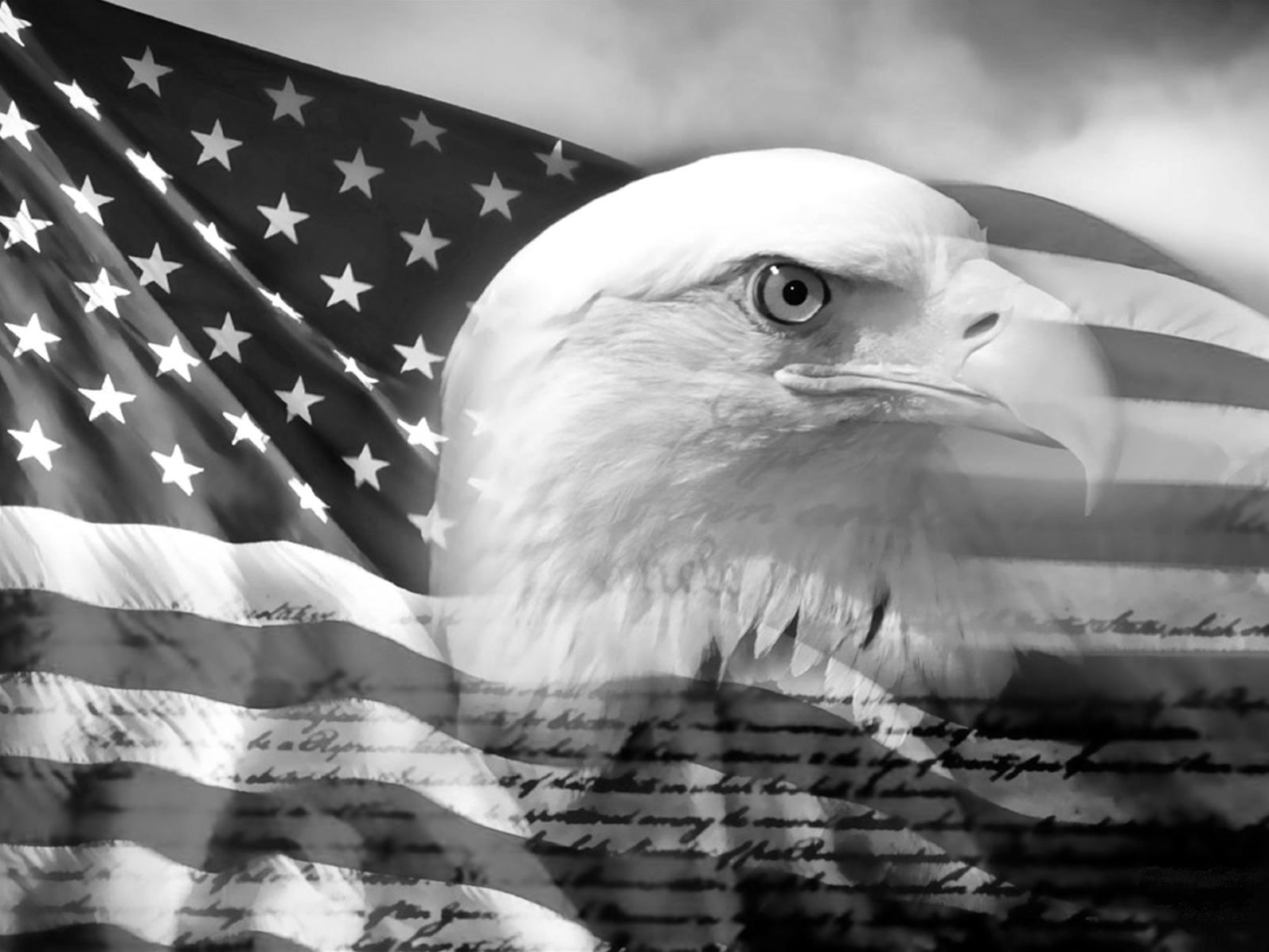 Binder RequirementsHow to Organize Your Social Studies BinderOn the front of your binder:	1. Record your first and last name2. Record your grade level and the class period you have socialstudies (8 –  class period)3. Record the name of your social studies teacher4. Record the room number of your social studies classItems contained in the brads of your Social Studies binder and their order placement:Section One: Class Information1. Social Studies: Grade Record Sheet -- You will receive a new copy each quarter.      You are required to keep all SS Grade Sheets in your binder.		2. Eighth Grade Social Studies Binder Requirements		3. Ms. Apple’s Social Studies Guide4. Social Studies: Quarter Goal Sheet -- You will receive a new copy each quarter.      You are required to keep all goal sheets for social studies in your binder.5. How Am I Doing?  Tracking Quiz/Test Performance		6. Quick Reference Flowcharts for Class		7. Additional items added during the school year: ______________________									________________________________________________									________________________Section Two: Warm-Up ActivitiesAdd loose-leaf paper to this section.  Each entry must include a date, the question restated, and a correct, detailed response.Section Three: Assignments and NotesAdd loose-leaf paper to this section.  Your assignments and notes will be placed in running order based on their assigned date.   Place the add-on pocket after the third section.  The pocket is for homework and extended activities.(over)How Your Social Studies Binder will be GradedYour binder will be collected and graded at least once each quarter.  Your binder grade will be based on the following:1. Warm-Up Activities:You have the required amount of entries.Definitions/Answers are correct and contain adequate detail.Important terms are underlined.Questions have been restated in the answer.Each entry has been dated.The section is neat and the responses are readable so an individual could review the information for an up-coming quiz/test.2. Assignments and Notes:All required assignments and notes are included.Your assignments/notes contain the correct information and details are included.Note: Class notes are posted on Ms. Apple’s website as a reference.  You are required to take notes in class.  You may view and print out Ms. Apple’s notes to edit/improve your own notes.  A print out of Ms. Apple’s notes will not earn you credit unless you have prior approval from the teacher.Assignments and notes contain your name, date, period, and an appropriate title. 3. Organization:All required items contained in the brads of your binder are in the correct location and in the correct sequence.All the work for the unit we are studying is contained in your binder.Your warm-up activities, notes, and completed work are neat, organized, and easy to read.Only social studies work from the unit we are studying is located in your binder.Grade Sheet and Goal Sheet are up-to-date for the quarter